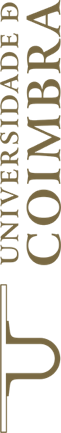 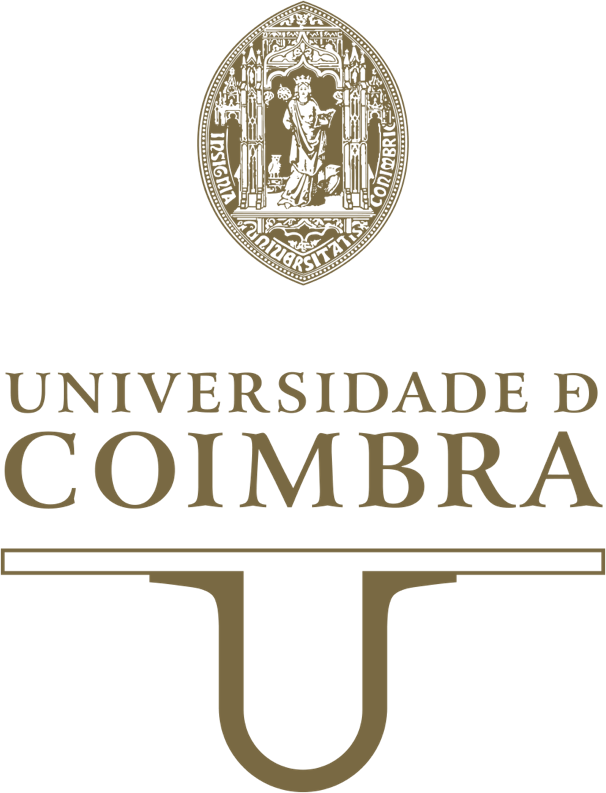 Eunice Liliana Dias BarbosaImersão e Distanciamento em Psicoterapia para a DepressãoTese no âmbito do Doutoramento em Psicologia, Especialidade em Psicologia Clínica, orientada pelo Professor Doutor João Manuel de Castro Faria Salgado e pelo Professor Catedrático Jubilado Doutor José Augusto da Veiga Pinto de Gouveia e apresentada à Faculdade de Psicologia e de Ciências da Educação da Universidade de Coimbra.Maio de 2019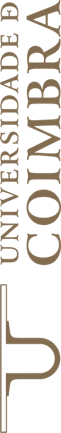 